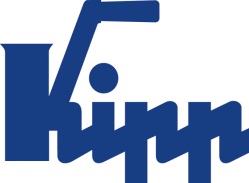 Tisková zpráva 	Sulz am Neckar, duben 2017K uvolnění! Společnost KIPP prezentuje uživatelsky příjemné svěrací páky s tlačítkemSpolečnost HEINRICH KIPP WERK přebírá do stávajícícho programu výrobků nový model osvědčené svěrací páky. Tato má praktické tlačítko, které usnadňuje uvolnění a bezpečné přestavení páky.Pomůcka k uvolnění v podobě tlačítka zaručuje to, že se svěrací páka firmy KIPP během senkundy povolí a přestaví. Díky komfortnímu ovládání je svěrací páka vhodnou alternativou k často užívaným svěracím a přestavovacím prvkům ve strojích a zařízeních. Uvolnění páky se provede intuitivně stisknutím tlačítka, protože funkci lze opticky ihned rozpoznat.Kombinace barev – černý úchyt s barevným tlačítkem nebo naopak – jsou dodatečným vylepšením pro viditelné oblasti využití. Ve standardním provedení je svěrací páka dodávána s vnitřním závitem nebo vnějším závitem. Úchyt je z plastu vyztuženého umělými vlákny, závit je z oceli nebo z ušlechtilé oceli. Svěrací páky s tlačítkem jsou z výroby k dispozici o délce 20 až 60 mm a o průměru závitu M5 až M10, jakož i v různých jiných velikostech a provedeních.Znaky s mezerami:Nadpis:		72 znakůPre-head:		12 znakůText:		992 znakůCelkově:		1.076 znakůHEINRICH KIPP WERK KGStefanie Beck, MarketingHeubergstraße 272172 Sulz am NeckarTelefon: +49 7454 793-30E-mail: stefanie.beck@kipp.comDalší informace a tiskové fotografieViz: www.kipp.cz, region: Německo, rubrika: News/PressebereichFoto	Práva k obrázkům: Schváleno pro zveřejnění v odborných médiích bez licenčních poplatků a nároků na honorář. S prosbou o uvedení zdroje a dokladu. Svěrací páky s vypínacím knoflíkem. Foto: KIPP 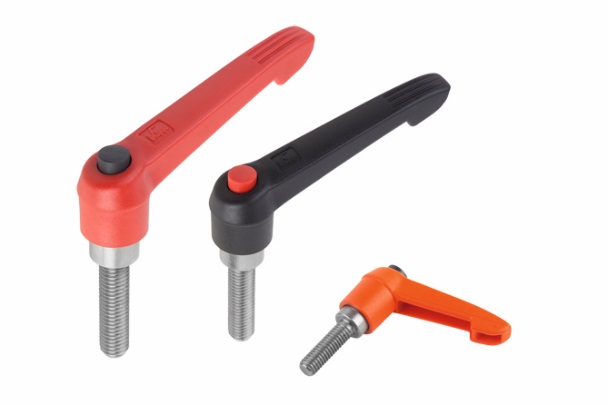 Obrazový soubor: Svěrací páky s vypínacím knoflíkem-K0270.jpg